Betekenissen parachute verpakkingen kern 3 dag 2 en 3verpakkingenDe verpakking van iets is de doos of de zak, of het papier of het plastic of het glas waar het in verpakt zit.het blikEen blik is een verpakking van voedsel en drank. Een blik is van dun staal gemaakt. De inhoud blijft lang goed.de potEen pot is een ronde bak van glas of steen om iets in te doen.het pakIs een kartonnen verpakking. Hierin kan van alles zitten, bijv. Vla, melk macaroni etc. 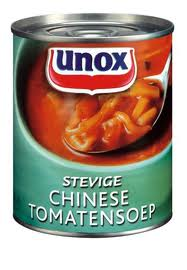 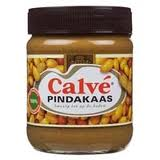 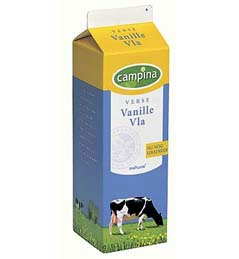 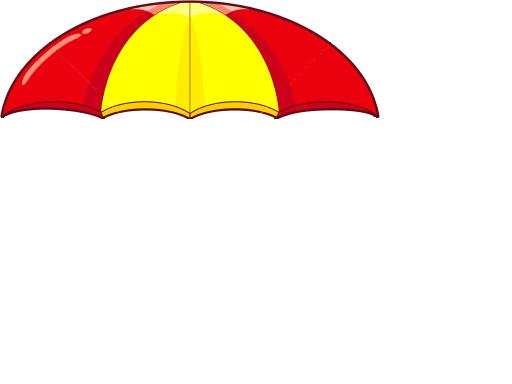 